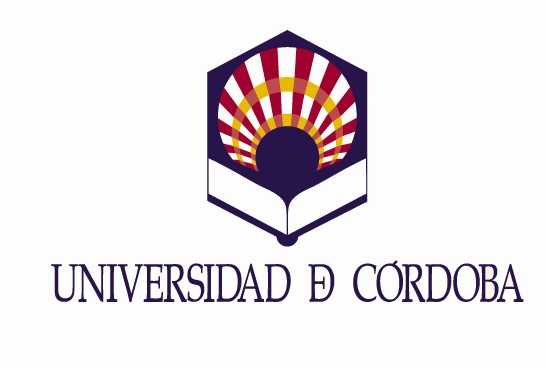 SOLICITUD DE DEVOLUCIÓNDE PRECIOS PÚBLICOSDATOS PERSONALESEl ALUMNO cuyos datos personales han sido reflejados SOLICITA que le sean reintegrados los PRECIOS PUBLICOS MOTIVOS ALEGADOS (2)DOCUMENTOS A ADJUNTAR A LA SOLICITUDFotocopia del D.N.I. del Alumno Solicitante.Original del Resguardo Bancario o Ingreso efectuado.Documentación precisa en cada caso (original).Fotocopia de la matrícula.CAUSAS DE DEVOLUCIONAnulación de oficio de Matrícula por falta de requisito no subsanable (adjuntar copia de la Resolución de anulación).Errores de cálculo o cobro indebido (deberá rectificarse por el centro).Concesión de Beca de Régimen General u otro tipo de ayuda que conlleva la excesión de tasas (el alumno presentará la credencial original para su compulsa y acompañará a esta).Cuando se solicite anulación de matrícula antes del comienzo oficial del curso.Concesión de convalidación de estudios, en caso de que previamente haya abonado la matrícula (el alumno presentará original de la Resolución para su consulta y acompañará ésta)Razón sobrevenida académica ni imputable al interesado (indicar cuál y justificar documentalmente).NOTAS(1) Las tasas de Secretaría no son objeto de devolución en ningún caso, salvo error de cálculo o cobro indebido por causa imputable a la Administración suficientemente acreditado.(2) El Alumno sólo podrá reflejar los códigos de causas de devolución que se detallan arriba. En caso de no adecuarse a ninguno se completará el campo de “otros”.(3) El titulas de la c/c o Libreta en la que se realizará la devolución deberá ser preferentemente el interesado o cualquier otra persona que tenga parentesco con el primer grado (padre, madre o hermanos).SELLO DE ENTRADA U.G.DSELLO DE ENTRADA CENTRO APELLIDOSAPELLIDOSNOMBREN.I.F.TELEFONO DE CONTACTOTELEFONO DE CONTACTOTELEFONO DE CONTACTODomicilio de notificaciónDomicilio de notificaciónDomicilio de notificaciónDomicilio de notificaciónCODIGO POSTALCODIGO POSTALCODIGO POSTALLOCALIDADPROV.PROV.CENTROCENTROInstituto de estudios de posgrado (IDEP) - DOCTORADOInstituto de estudios de posgrado (IDEP) - DOCTORADOInstituto de estudios de posgrado (IDEP) - DOCTORADOInstituto de estudios de posgrado (IDEP) - DOCTORADOInstituto de estudios de posgrado (IDEP) - DOCTORADOInstituto de estudios de posgrado (IDEP) - DOCTORADOInstituto de estudios de posgrado (IDEP) - DOCTORADOInstituto de estudios de posgrado (IDEP) - DOCTORADOInstituto de estudios de posgrado (IDEP) - DOCTORADOInstituto de estudios de posgrado (IDEP) - DOCTORADOInstituto de estudios de posgrado (IDEP) - DOCTORADOInstituto de estudios de posgrado (IDEP) - DOCTORADOAbonados en concepto deAbonados en concepto dematrículamatrículamatrículamatrículaTasas de secretaria (1)Tasas de secretaria (1)Tasas de secretaria (1)Tasas de secretaria (1)correspondientes al cursopor un importe de eurosotrosDATOS BANCARIOS PARA DEVOLUCIÓN El alumno declara ser ciertos los datos indicados, así como que no ha percibido por otros medios similares la cantidad reclamada.Córdoba, a Fdo.:                    (INSTRUCCIONES AL DORSO) El alumno declara ser ciertos los datos indicados, así como que no ha percibido por otros medios similares la cantidad reclamada.Córdoba, a Fdo.:                    (INSTRUCCIONES AL DORSO)